Florante 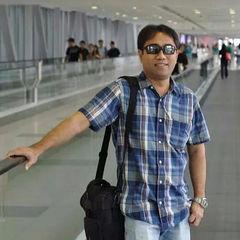 ArchitectEducation:	Bachelor's degree, ArchitectureExperience:	18 Years, 7 MonthsCONTACT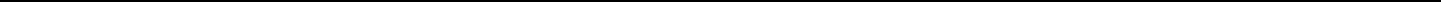 Name:	Florante Country:	Dubai, United Arab EmiratesEmail Address:	florante.370351@2freemail.com PERSONAL INFORMATIONBirth Date: 26 November 1976 (Age: 40)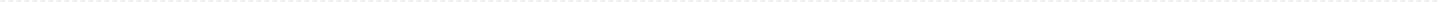 Gender: MaleNationality: PhilippinesResidence Country: Dubai, United Arab EmiratesVisa Status: Residency Visa (Transferable)1/4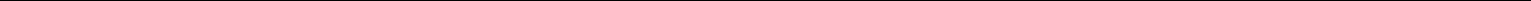 Number of Dependents: 3EXPERIENCE (18 YEARS, 7 MONTHS)February 2015 - January 2016Architectat Al Futtaim RetailLocation: Dubai, United Arab EmiratesCompany Industry: ArchitectureJob Role: Architecture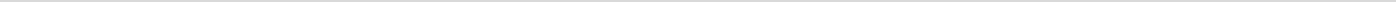 May 2014 - January 2015Interior Designer / Architect / 3D Visualizerat Depa InteriorsLocation: Dubai, United Arab EmiratesCompany Industry: ArchitectureJob Role: Design, Creative, and ArtsMaking shop drawing, working drawing plans, 3d Visualizing, as built plan, etc.September 2013 - February 2014Interior Designer / Architect / 3D Visualizerat SysgenLocation: PhilippinesCompany Industry: ArchitectureJob Role: Design, Creative, and ArtsAugust 2011 - February 2013Architect / Renderer / Draftingat Abdul Rahim ConsultancyLocation: Dubai, United Arab EmiratesCompany Industry: ArchitectureJob Role: Design, Creative, and Arts3dsMax Renderer and 3D VisualizerAugust 2011 - February 2013Architect / Interior Designer / Rendererat Abdul Rahim Architectural ConsultancyLocation: Dubai, United Arab EmiratesCompany Industry: ArchitectureJob Role: Design, Creative, and ArtsRenderer / VisualizerDecember 2006 - April 2010Interior Designer / Renderer / Draftingat MJU Interior DesignLocation: Dubai, United Arab EmiratesCompany Industry: Architecture2/4Job Role: Design, Creative, and Arts3D Renderer, Interior Designer, and Architectural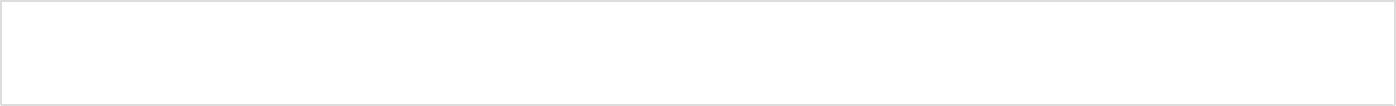 Extra years of experience not listed above: 11 Years, 4 MonthsEDUCATIONBachelor's degree , Architectureat National UniversityLocation: Manila PhilippinesOctober 1997SPECIALTIES3D StudioQuestions: 0Answers: 03D Studio MaxQuestions: 0Answers: 0AutoCADQuestions: 0Answers: 03D visualizationQuestions: 0Answers: 0SKILLSComputer Hardware	Computer GraphicsAutoCAD Architecture	3D Studio MaxGraphic Design3/4LANGUAGESEnglishLevel: (Intermediate) | Experience: More than 10 years4/4